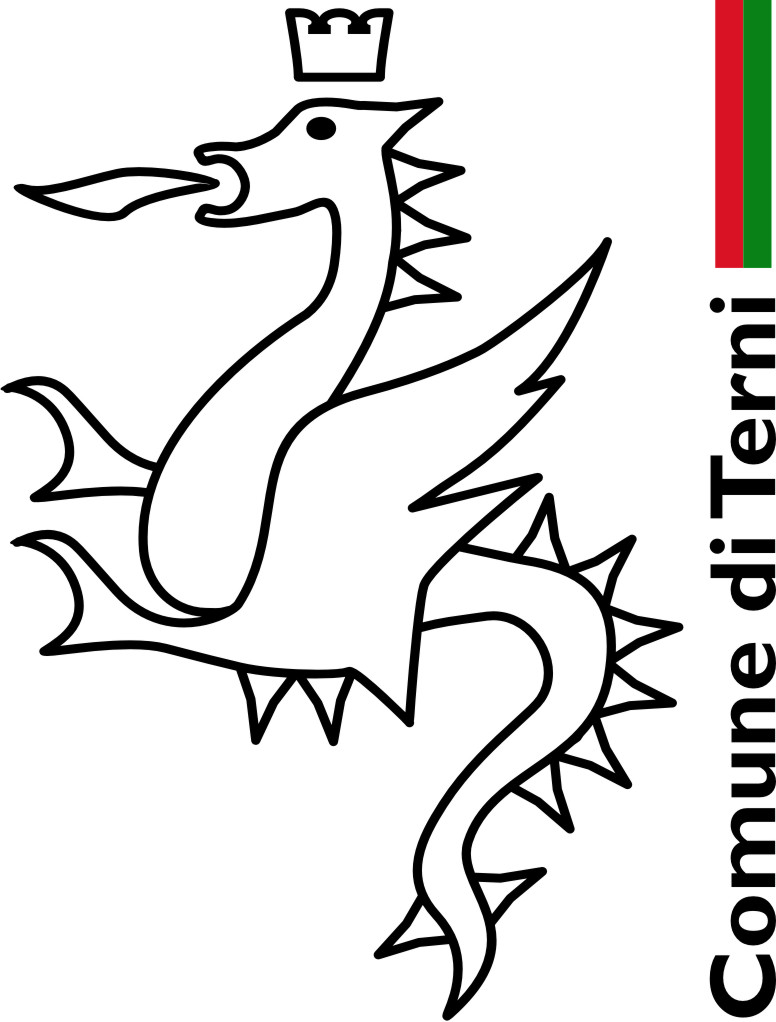 Direzione Lavori Pubblici – ManutenzioniUfficio: Aree di Pregio – Patrimonio Agro Silvo Pastorale – Decoro Urbano ed AmbientaleInfrastrutture a ete – Manutenzione Ordinaria e Straordinaria delle StradeGestione dei Servizi CimiterialiBenessere degli Animali – Gestione Canili Municipali – Rapporti con le AssociazioniPROCEDURA NEGOZIATA PER CONCESSIONE DEL SERVIZIO DI RIPRISTINO DELLE CONDIZIONI DI SICUREZZA E VIABILITA’ POST-INCIDENTE E ALTRI SERVIZI CONNESSI SULLE STRADE DI COMPETENZA DEL COMUNE DI TERNI – CIG [8581933326].DISCIPLINARE DI GARAIn esecuzione della determinazione a contrattare n. ____ del ______.Il Comune di Terni intende affidare in concessione, ex art. 142 del D. Lgs. n. 50/2016 e successive modificazioni ed integrazioni, il servizio di ripristino delle condizioni di sicurezza e viabilità della sede stradale di propria competenza interessata da incidente stradale alle condizioni stabilite nel presente disciplinare di gara e nel Capitolato d’Oneri, nonchè nei documenti corredati approvati con la determinazione di cui sopra.In particolare, gli incidenti stradali che provocano la presenza di residui materiali e/o di condizioni di pericolo per la fluidità del traffico, per l’ambiente e la salute pubblica, devono essere eliminati prima della riapertura del traffico e devono essere effettuati nel rispetto della normativa vigente ed, in particolare, del D. Lgs. n 152/06 “Norme in materia ambientale”.NormativaPer quanto non previsto dal presente, la disciplina della gara è dettata dal decreto legislativo 18 aprile 2016 n. 50 e s.m.Stazione Appaltante – Responsabile della GaraComune di Terni, Corso del Popolo n. 30 – 05100 Terni – comune.terni@postacert.umbria.itResponsabile Unico  del procedimento: dott. Federico Nannurelli, titolare incarico di Alta Professionalità, Responsabile Ufficio Decoro Urbano ed Ambientale – Infrastrutture a rete – Manutenzione ordinaria e Straordinaria delle Strade – federico.nannurelli@comune.terni.itProcedura di GaraI Comune di Terni intende affidare la concessione, con procedura negoziata ai sensi dell’art. 36, co. 2 – lettera b) del D.Lgs. 50/201, con invito a presentare offerta agli operatori economici che hanno aderito alla preventiva manifestazione di interesse.La concessione vene  aggiudicata con il criterio dell’offerta economicamente più vantaggiosa sulla base della migliori caratteristiche qualitative del servizio offerto ai sensi del combinato disposto dell’art. 95 comma 7 e dell’art. 173 comma 1 del D.Lgs. 50/2016.Ai sensi dell’art. 58 del Codice, la presente procedura è interamente svolta attraverso una piattaforma telematica di negoziazione di cui al punto 2 del presente disciplinare.Sistema per gli Acquisti Telematici Portale Acquisti Umbria – Net4Market.Per l’espletamento della presente gara, l’amministrazione si avvale della piattaforma telematica Portale Acquisti Umbria – Net4Market.Tramite il sito si accede alla procedura nonché alla documentazione di gara. Al fine della partecipazione alla presente procedura, è indispensabile:Un Personal Computer collegato ad internet e dotato di un browser;La firma digitale rilasciata da un certificatore accreditato e generata mediante undispositivo per la creazione di una firma sicura, ai sensi di quanto previsto dall’art. 38, comma 2, del D.P.R. 28 dicembre 2000, n. 445;La registrazione alla piattaforma telematica con le modalità e in conformità alle indicazioni di cui al successivo paragrafo 2.1Conformemente a quanto previsto dall’art. 52 del Codice, l’offerta per la procedura, i chiarimenti e tutte le Comunicazioni e gli scambi di informazioni relativi alla procedura devono essere effettuati esclusivamente attraverso la piattaforma e quindi per via telematica, mediante l’invio documenti elettronici sottoscritti con firma digitale.2.1 Registrazione delle DitteAi fini della partecipazione alla presente procedura è indispensabile essere registrati al Portale Aquisti Umbria di Net4Market, secondo le modalità esplicitate nelle guide per l’utilizzo della piattaforma. La registrazione deve essere richiesta unicamente dal legale rappresentante e/o procuratore generale o speciale e/o dal soggetto dotato dei necessari poteri per richiedere la registrazione e impegnare l’operatore economico medesimo.L’operatore economico, con la registrazione e, comunque, con la presentazione dell’offerta, dà per valido e riconosce, senza contestazione alcuna, quanto posto in essere all’interno della Piattaforma dall’account riconducibile all’operatore economico medesimo; ogni azione inerente l’account all’interno della piattaforma si intenderà, pertanto, direttamente e incontrovertibilmente imputabile all’operatore economico registrato.L’accesso, l’utilizzo della piattaforma e la partecipazione alla procedura comportano l’accettazione incondizionata di tutti i termini, le condizioni di utilizzo e le avvertenze contenute nel presente disciplinare, nei relativi allegati e le guide presenti sul sito, nonché di quanto portato a conoscenza degli utenti tramite la pubblicazione nel sito o le eventuali Comunicazioni.Criterio di AggiudicazioneCriterio dell’offerta economicamente più vantaggiosa sulla base della migliori caratteristiche qualitative del servizio offerto ai sensi del combinato disposto dell’art. 95 comma 7 e dell’art. 173 comma 1 del D.Lgs. 50/2016.All’offerta tecnica saranno attribuiti punti 100, secondo quanto più sotto riportato.Si procederà all’aggiudicazione anche in presenza di una sola offerta, purchè valida e ritenuta conveniente dall’Amministrazione.Oggetto della ConcessioneLa concessione è costituita da un unico lotto in quanto per garantire lo svolgimento di prestazioni omogenee e garantire un servizio globale ed integrato mirato a ridurre l’incidentalità primaria delle strade e garantire la libera e sicura circolazione.Attraverso le suddette prestazione si dovrà:garantire la disponibilità di un contact center con personale specializzato per la gestione delle emergenze post incidente stradale in h 24, per 365 giorni/anno, con numero verde gratuito a disposizione dei soggetti interessati (forze dell’ordine, enti gestori/proprietari di strade). Tale servizio comprende l’attività amministrativa, la reportistica periodica e le rilevazioni statistiche trimestrali;garantire il possesso di copertura assicurativa a garanzia dei danni derivanti a terzi per l’eventuale non corretta esecuzione degli interventi oggetto di concessione con massimale non inferiore a 5.000.000 di euro;garantire la disponibilità di idonei automezzi per le operazioni di cantiere, autorizzati al trasporto di rifiuti, con attrezzature specifiche, per le operazioni di ripristino delle condizioni di sicurezza stradale e di reintegra delle matrici ambientali compromesse dal verificarsi di incidenti stradali;garantire capacità operativa di apertura, gestione e chiusura del cantiere stradale nel rispetto del quadro normativo vigente, con particolare riferimento al D.Lgs 285/92 (Codice della Strada) e D.Lgs. 81/08 (Norme in materia di sicurezza sul lavoro);garantire possibilità di raggiungere il luogo del sinistro entro 30 minuti dalla chiamata nelle ore diurne dei giorni feriali e 45 minuti nei giorni festivi e negli orari notturni;Pubblicità e TerminiIl presente bando è pubblicato nella sezione amministrazione trasparente del sito internet del Comune di Terni e all’albo pretorio on line (art. 36 del Codice).I termini sono quelli stabiliti dalla legge.Modalità di presentazione della documentazioneTutte le dichiarazioni sostitutive richieste ai fini della partecipazione alla presente procedura di gara:1111devono essere rilasciate ai sensi degli artt. 46 e 47 del d.P.R. 28 dicembre 2000, n. 445 e ss.mm. ii. in carta semplice, con la sottoscrizione del dichiarante (rappresentante legale del candidato o altro soggetto dotato del potere di impegnare contrattualmente il candidato stesso); al tale fine le stesse devono essere corredate dalla copia fotostatica di un documento di riconoscimento del dichiarante, in corso di validità; per ciascun dichiarante è sufficiente una sola copia del documento di identità per il riconoscimento anche in presenza di  più dichiarazioni su più fogli distinti;potranno essere sottoscritte anche da procuratori dei legali rappresentati e, in tal caso, alle dichiarazioni dovrà essere allegata copia conforme all’originale della relativa procura;devono essere rese e sottoscritte dai concorrenti, in qualsiasi forma di partecipazione, singoli, raggruppati, consorziati, aggregati in rete di imprese, ancorché appartenenti alle eventuali imprese ausiliarie, ognuno per quanto di propria competenza.La documentazione da produrre, ove non richiesta espressamente in originale, potrà essere prodotta in copia autenticata o in copia conforme ai sensi, rispettivamente, degli artt. 18 e 19 del d.P.R. 28 dicembre 2000, n. 445.Durata:  La  durata prevista del presente affidamento è fissata in anni 3 (tre), con decorrenza dalla data di sottoscrizione del contratto di concessione. E’ ammessa solo la proroga ex art. 106,co.11 del D.Lgs. 50/2016 fino a € 15.000 opzionali. Ai sensi dell’art. 35 del Codice il valore massimo dell’appalto è € 180.000,00,oltre a € 15.000,00 di eventuali proroghe opzionate.Importo a base di garaIl Servizio non dovrà comportare nessun onere economico a carico dell’ente in quanto i costi saranno sostenuti dalle compagnie di assicurazione che coprono la Responsabilità Civile Auto (RCA) dei veicoli interessati dagli incidenti. Il corrispettivo del Servizio sarà costituito unicamente nel diritto di gestire funzionalmente e di sfruttare economicamente il Servizio stesso.Ai soli fini dell’acquisizione del CIG l’importo stimato a base di gara è di €180.000,00 per tutto il periodo considerato, tenendo conto dei dati storici dei danni arrecati al demanio stradale nell’ultimo triennio.Il costo della sicurezza in relazione all'esecuzione della concessione è pari a 0 (zero) in quanto la concessione prevede una forma di gestione complessiva da parte del Concessionario non determinante interferenze e non valutabile in termini di rischi specifici e non è necessario redigere il D.U.V.R.I. (DOCUMENTO UNICO DI VALUTAZIONE DEI RISCHI).E' obbligo dell'appaltatore rispettare le norme nel D.Lgs 81/08 “Attuazione dell'articolo 1 della legge 3 agosto 2007, n. 123, in materia di tutela della salute e della sicurezza nei luoghi di lavoro”. Per tutti gli altri rischi non riferibili alle interferenze, il concessionario è tenuto, come dal citato decreto 81/2008, ad elaborare il proprio documento di valutazione dei rischi e a provvedere all'attuazione delle misure di sicurezza necessarie ad eliminare o ridurre al minimo i rischi specifici propri dell'attività svolta. Nell'ambito della cooperazione e del coordinamento di cui all'art. 26 comma 2 lett.a) del D.LGS 81/2008.SubappaltoIl concorrente deve indicare all’atto dell’offerta le parti del servizio che intende subappaltare nei termini dell’art. 105 del D. Lgs. 50/2016 o concedere in cottimo in conformità a quanto previsto dall’art. 174 c. 2 del Codice; in mancanza di tali indicazioni il successivo subappalto è vietato.FinanziamentoI valori sopra indicati sono puramente indicativi, e sono stati calcolati sulla base di una stima presunta come indicato al punto 8.Il servizio in concessione, ai sensi dell'art.165 del D.Lgs 50/2016 non dovrà comportare alcun onere economico a carico del Comune di Terni. Ai sensi dello stesso articolo, comma 1 del Decreto Legislativo 50/2016, il corrispettivo della concessione sarà costituito unicamente dalla vendita dei servizi resi al mercato, ovvero, dal diritto di gestire funzionalmente e di sfruttare economicamente il servizio per mezzo del trasferimento al concessionario del rischio operativo. I costi saranno sostenuti dalle compagnie di assicurazione che coprono la Responsabilità Civile Auto ( RCA) dei veicoli interessati. L’appalto pertanto non comporta oneri diretti da parte dell’amministrazione comunale.SopralluogoNon si rende necessario in quanto costituiscono allegati al presente bando di gara le carte delle strade di competenza comunale dalla concessione.Soggetti ammessiPossono partecipare alla gara i soggetti indicati nell’art. 45 commi 1-2 del D. lgs. 50/2016, in possesso dei requisiti prescritti nel presente Bando, in particolare:Operatori Economici con idoneità individuale di cui alle lettere a) (imprenditori individuali,anche artigiani, e società, anche cooperative), b) (consorzi tra società cooperative di produzione e lavoro e consorzi tra imprese artigiane), e c) (consorzi stabili), dell’articolo 45, comma 2, del Codice;Operatori Economici/Associazioni con idoneità plurisoggettiva di cui alle lettere d)(raggruppamenti temporanei di concorrenti), e) (consorzi ordinari di concorrenti), f) (le aggregazioni tra le imprese aderenti al contratto di rete) e g) (gruppo europeo di interesse economico), dell’articolo 45, comma 2, del Codice, oppure da imprese che intendano riunirsi o consorziarsi ai sensi dell’articolo 48, comma 8, del Codice;Operatori Economici con sede in altri stati membri dell’Unione Europea, alle condizionidi cui all’articolo 45, comma 1, del Codice, nonché del presente Bando di gara iscritto in apposito registro con uno scopo sociale compatibile con le attività oggetto della concessione.Ai predetti soggetti si applicano le disposizioni di cui agli articoli 47 e 48 del D. Lgs. 50/2016.E’ vietata qualsiasi modificazione della composizione del raggruppamento temporaneo, del consorzio rispetto a quella risultante dall’impegno assunto in sede di presentazione dell’offerta.E’ fatto divieto di partecipare alla presente procedura di gara, ai concorrenti che si trovino fra di loro in una situazione di controllo di cui all’art. 2359 del codice civile o in una qualsiasi relazione, anche di fatto se la situazione di controllo o la relazione comporti che le offerte siano imputabili ad un unico centro decisionale. Nel caso in cui si rilevasse tale condizione in capo al soggetto aggiudicatario della gara dopo l'aggiudicazione della gara stessa o dopo l'affidamento del contratto, si procederà al ritiro dell’aggiudicazione. Si procederà inoltre doverosamente alla segnalazione di tali eventi, ovvero di elementi che inducano anche solo in via presuntiva a ritenere possibili tali eventi, ad ogni Autorità pubblica competente, ivi compresa l’Autorità Garante della Concorrenza e del Mercato.Saranno esclusi dalla gara i concorrenti per i quali sarà accertato, sulla base di univoci elementi, che le relative offerte sono imputabili ad un unico centro decisionale.Non è ammessa la partecipazione alla gara di Concorrenti per i quali sussistano le cause di esclusione di cui all’articolo 80, commi 1, 2, 4 e 5, del Codice.Le imprese, i consorzi di cui all’art. 45, comma 2, lettere b) e c), del Codice, ammessi a procedura di concordato preventivo con continuità aziendale, ovvero autorizzate dal Tribunale a partecipare a procedure di affidamento di contratti pubblici di cui all’articolo 186-bis del R.D.n. 267/1942 e s.m.i., possono concorrere alle condizioni previste nel citato articolo, ai sensi dell’articolo 110, commi 3, 4 e 5, del Codice, anche riunite in raggruppamento temporaneo di imprese , purché non rivestano la qualità di mandataria/delegataria e sempre che le altre imprese aderenti al raggruppamento non siano assoggettate ad una procedura concorsuale.Gli Operatori Economici aventi sede, residenza o domicilio nei paesi inseriti nelle c.d. “Black List”, di cui al decreto del Ministro delle Finanze del 4 maggio 1999 e al decreto del Ministro dell’Economia e delle Finanze del 21 novembre 2001 devono essere in possesso, pena l’esclusione dalla gara, dell’autorizzazione rilasciata ai sensi del D.M. 14 dicembre 2010 del Ministero dell’Economia e delle Finanze (articolo 37 del d.L. 31 maggio 2010, n. 78).Agli Operatori Economici concorrenti, ai sensi dell’articolo 48, comma 7, primo periodo, del Codice, è vietato partecipare alla gara in più di un Raggruppamento Temporaneo o Consorzio ordinario di concorrenti, ovvero partecipare alla gara anche in forma individuale qualora gli stessi abbiano partecipato alla gara medesima in Raggruppamento, Consorzio ordinario di concorrenti o aggregazione di Imprese aderenti al contratto di rete (nel prosieguo, aggregazione di imprese di rete).È, altresì, vietato, ai sensi dell’articolo 48, comma 7, secondo periodo, del Codice, ai consorziati indicati per l’esecuzione da un consorzio di cui all’articolo 45, comma 2, lettere b) e c), del Codice (Consorzi tra società cooperative e Consorzi tra imprese artigiane, Consorzi stabili) di partecipare in qualsiasi altra forma alla medesima gara.È fatto obbligo agli Operatori Economici che intendono riunirsi o si sono riuniti in raggruppamento di indicare in sede di gara le parti del servizio che intendono svolgere, al fine di rendere possibile la verifica dei requisiti percentuali richiesti dal presente bando; il medesimo obbligo si applica sugli Operatori Economici che partecipano alla gara in aggregazione di imprese di rete.Requisiti di partecipazione di carattere generale:non trovarsi in alcuna delle cause di esclusione di cui all’art. 80 del Codice;assenza di misure interdittive ai sensi dell’art. 36 bis, comma 1, D.L. 223/06, convertito con modifiche dalla L. 248/06 e s.m.i.;assenza di divieto a contrarre di cui all’art. 53 comma 16 ter del D.Lgs n. 165/2001;non essersi avvalso dei piani di emersione dal lavoro sommerso di cui alla L. 383/2001.non trovarsi nelle cause di divieto, decadenza o di sospensione di cui all'art. 67 del d.lgs. 159/2011 {Codice delle leggi antimafia);non trovarsi nelle condizioni di cui all'art. 2359 del codice civile con altri operatori economici che partecipano alla gara.Si rammenta che per i consorzi di cui all’art. 45 comma 2 lett. b) e c) del Codice , i requisiti di carattere generale di cui all’art. 80 del nuovo codice devono essere dichiarati e comprovati dal consorzio e dalle consorziate affidatarie dell’esecuzione del servizio.In caso di Raggruppamento Temporaneo di Concorrenti ex art. 45 comma 23 lettera d) del Codice, Consorzio Ordinario di concorrenti ex art. 45 co. 2 lett. e) del Codice, soggetti che abbiano stipulato il contratto di gruppo europeo di interesse economico (GEIE) ed aggregazioni tra le imprese aderenti al contratto di rete ex art. 45 co. 2 lett. f) e g) del Codice, i requisiti di cui all’art. 80 del Codice devono essere dichiarati e comprovati da parte di ciascun soggetto facente parte il consorzio o il raggruppamento temporaneo o altro.Requisiti speciali e mezzi di provaI concorrenti, a pena di esclusione, devono essere in possesso dei requisiti previsti nei punti seguenti. I documenti richiesti agli operatori economici ai fini della dimostrazione dei requisiti devono essere trasmessi mediante AVCpass in conformità alla delibera ANAC n. 157 del 17.2.2016. Ai sensi dell’art. 59, co. 4 lett. b) del D.Lgs. 50/16, sono inammissibili le offerte prive della qualificazione richiesta dal presente disciplinare.Requisiti di idoneitàIscrizione nel registro tenuto dalla Camera di Commercio, industria e artigianato e agricoltura, oppure nel registro delle commissione provinciali per l’artigianato per l’attività coerenti con quelle oggetto della presente procedura di gara o altro registro o albo equivalete secondo la legislazione di appartenenza. Il concorrente non stabilito in Italia ma in altro Stato Membro o in uno dei Paesi di cui all’art. 83, co. 3 del Codice, presenta dichiarazione giurata o secondo le modalità vigenti nello Stato nel quale è stabilito.Iscrizione all’Albo Nazione dei Gestori Ambientali ex art 212 D.Lgs. 152/2006 alla categoria 5, denominata “raccolta e trasporto rifiuti speciali pericolosi” per quanto riguarda la mandataria/ capofila/ capogruppo e/o tutti gli operatori (mandanti/componenti etc.) che svolgono le attività principali indicate nella tabella relativa all’oggetto della concessione, esclusa l’attività relativa alla riparazione e/o fornitura e sostituzione di manufatti stradali, per la quale l’iscrizione non è richiesta e per gli interventi di esecuzione sostitutiva delle sanzioni amministrative accessorie per violazione delle norme del Titolo II del Codice della Strada. Per la comprova del requisito la stazione appaltante acquisisce d’ufficio i documenti di pubbliche amministrazioni, previa indicazione da parte dell’operatore economico, degli elementi indispensabili per il reperimento delle informazioni o dei dati richiesti. Nella documentazione amministrativa il concorrente trasmette comunque copia conforme degli attestati e dei certificati.per le Società Cooperative e per i Consorzi di Cooperative è inoltre richiesta l’iscrizione nell’Albo delle Società Cooperative (D.M. 23 giugno 2004);Requisiti di capacità economica e finanziariaNon sono richiesti.Requisiti di capacità tecnica e professionale.Il concorrente deve:Aver svolto con buon esito e senza contestazioni, nel triennio immediatamente antecedente la data di pubblicazione del bando:Almeno due servizi analoghi di ripristino delle condizioni di sicurezza e viabilità post incidente, con indicazione degli importi, delle date e dei destinatari, pubblici e privati, dei servizi stessi per comuni superiori a 30.000 abitati o altri enti proprietari delle strade diversi dai comuni.Almeno un servizio analogo di manutenzione ordinaria e/o straordinaria delle strade e sue pertinenze (es. per la riparazione e sostituzione di manufatti stradali danneggiati, delle pertinenze delle strutture stradali, degli impianti, etc) con l’indicazione degli importi, delle date e dei destinatari pubblici o privati, degli interventi stessi.La comprova del requisito è fornita secondo le disposizioni di cui all’art. 86 all’allegato XVII, parte II del Codice.In caso di servizi prestati a favore di pubbliche amministrazioni o enti pubblici mediante una delle seguenti modalità:originale o copia conforme dei certificati rilasciati dall’amministrazione/ ente contraente, con l’indicazione dell’oggetto, dell’importo e del periodo di esecuzione.In caso di servizi prestati a favore di committenti privati, mediante una delle seguenti modalità:originale o copia autentica dei certificati rilasciati dal committente privato, con l’indicazione dell’oggetto, dell’importo e del periodo di esecuzione.Possesso di certificazioni di Qualità:Possesso delle seguenti certificazioni di qualità da parte degli operatori economici che svolgono le attività principali previste dal presente disciplinare, esclusa l’attività di riparazione e sostituzione di manufatti stradali e interventi in conseguenza della inadempienza alle sanzioni accessorie per violazioni delle norme del Titolo II del Codice della Strada per le quali le certificazioni non sono richieste:UNI EN ISO 9001/2008 (certificazione del sistema di qualità);UNI EN ISO 14001/2004 (certificazione di sistemi di gestione ambientale).     Le certificazioni non sono richieste per l’attività secondaria. Tali documenti sono rilasciati dall’Organismo di Certificazione accreditato ai sensi della      norma UNI CEI EN ISO/IEC 17021-1 per lo specifico settore e campo di applicazione/ scopo del certificato autorizzato a norma dell’art. 5 par. 2 del Regolamento CE n. 765/2008.Al ricorrere delle condizioni di cui all’art. 87, co. 1 del D.Lgs. 50/16, la stazione appaltant accetta anche altre prove relative all’impiego di misure equivalenti, valutando l’adeguatezza delle medesime agli standard sopra indicati.    Indicazione per i raggruppamenti temporanei, consorzi ordinari, aggregazione di imprese di rete, GEIE.I soggetti di cui all’art. 45, co. 2 lett. d), e), f) e g) del Codice devono possedere i requisiti di partecipazione nei termini di seguito indicati:Alle aggregazioni di imprese aderenti al contratto di rete, ai consorzi ordinari ed ai GEIE si applica la disciplina prevista per i raggruppamenti temporanei di imprese,in quanto compatibile. Nei consorzi ordinari la consorziata che assume la quota maggiore di attività esecutive riveste il ruolo di capofila che deve essere assimilata alla mandataria.Nel caso in cui la mandate/mandataria di un raggruppamento temporaneo di imprese sia una sub associazione, nelle forme di un RTI costituito, oppure di una aggregazione di imprese di rete, i relativi requisiti di partecipazione sono soddisfatti secondo le modalità indicate per i raggruppamenti.Il requisito all’iscrizione le registro tenuto dalla Camera di Commercio Industria, Artigianato e agricoltura oppure nel registro delle commissioni provinciali per l’artigianato o albo o registr deve essere posseduto da:Ciascuna delle impresa raggruppate/raggruppande, consorziate/consorziande o GEIE;Ciascuna delle imprese aderenti al contratto di rete indicate come esecutrici e della rete medesima nel caso in cui abbia soggettività giuridica.Il requisito relativo all’iscrizione all’Albo Nazionale dei Gestori Ambientali ex art. 212 D.Lgs. 152/2006 deve essere posseduto dalla mandataria/capofila/capogruppo e/o tutti gli operatori (mandanti/componenti,ecc.) che svolgono le attività principali indicate nella tabella riportata al precedente art. 3 del presente disciplinare di gara, esclusa l’attività di riparazione e sostituzione di manufatti stradali e gli interventi di esecuzione in danno per soggetti inadempienti alle sanzioni amministrative accessorie per violazione delle norme del Titolo II del Codice della Strada. L’iscrizione non è richiesta per l’attività secondaria.I requisiti di capacità tencia e professionale devo essere posseduti sia dalla mandataria che dalle mandanti.Per i due servizi analoghi di ripristino delle condizioni di sicurezza e viabilità post incidente, devono essere posseduti dal raggruppamento temporaneo o consorzio ordinario già costituiti o da costituirsi o di aggregazione di imprese di rete nel so complesso;Per il servizio analogo di manutenzione stradale, deve essere posseduto dall’operatore economico che dichiara di svolgere detta attività principale.I requisiti di capacità tecnica professionale (certificati di qualità) nell’ipotesi di raggruppamento temporaneo o consorzio ordinario già costituiti o da costituirsi, o di aggregazione di imprese di rete: l’impresa madataria/capofila o capogruppo e ciascuna dei mandanti consorziati/consorziandi o aderenti al contratto di rete che svolgono le attività oggetto della concessione come principali, ad esclusione del servizi di manutenzione stradale e di esecuzione in danno, devono possedere tutti i requisiti di qualità.AvvalimentoIn attuazione dei disposti dell’articolo 89 del Codice, l’operatore economico, singolo o associato, ai sensi dell’art. 45 del Codice, può dimostrare il possesso dei requisiti di carattere economico, finanziario, tecnico e professionale di cui alla’rt. 83, co. 1 – lett. b) e c) del Codice avvalendosi dei requisiti di altri soggetti, anche partecipanti al raggruppamento.Non è consentito l’avvalimento per la dimostrazione dei requisiti generali e di idoneità professionale.Il concorrente può soddisfare la richiesta relativa al possesso dei requisiti di carattere economico, finanziario, tecnico e organizzativo necessari per partecipare alla procedura di gara, nonché il possesso dei requisiti di qualificazione, avvalendosi delle capacità di altri soggetti. Il Concorrente singolo o consorziato, raggruppato o aggregato in rete, ai sensi dell’articolo 45 del Codice, può dimostrare il possesso dei requisiti di carattere economico-finanziario e tecnico-professionale avvalendosi dei requisiti di un altro soggetto, anche di partecipanti al raggruppamento, a prescindere dalla natura giuridica dei suoi legami con questi ultimi nei termini sopra indicati.In relazione a ciò, l’impresa avvalentesi o principale dovrà allegare alla documentazione di gara:una dichiarazione, sottoscritta dal legale rappresentante, con firma leggibile e con l’indicazione della qualifica del sottoscrittore, alla quale deve essere allegata copia fotostatica di un documento di identità del sottoscrittore attestante che l’impresa (principale) si avvale dei requisiti di altra impresa (ausiliaria);contratto in originale o copia autentica ex art. 18 D.P.R. 445/2000, in virtù del quale l’impresa ausiliaria o avvalsa si obbliga nei confronti del concorrente a fornire i requisiti e a mettere a disposizione le risorse necessarie, che indica, per tutta la durata dell’appalto.Dell’impresa avvalsa o ausiliaria il concorrente dovrà allegare quanto segue:una dichiarazione sottoscritta dal legale rappresentante, con firma leggibile e con l’indicazione della qualifica del sottoscrittore, alla quale deve essere allegata copia fotostatica di un documento di identità del sottoscrittore, da parte dell’impresa ausiliaria o avvalsa attestante:il possesso dei requisiti tecnici e delle risorse oggetto di avvalimento;l’obbligo verso il concorrente e verso l’Amministrazione Comunale di mettere a disposizione per tutta la durata dell’appalto le risorse necessarie di cui è carente il concorrente;dichiarazione sottoscritta dal legale rappresentante, con firma leggibile e con l’indicazione della qualifica del sottoscrittore, alla quale deve essere allegata copia fotostatica di un documento di identità del sottoscrittore, da parte dell’impresa ausiliaria, con dichiarazione relativa al possesso da parte di quest’ultima dei requisiti generali di cui all’art. 80 del Codice.È vietato che partecipino contemporaneamente alla gara sia l’impresa ausiliaria che quella che si avvale dei requisiti: l’impresa ausiliaria non deve partecipare in proprio, né associata o consorziata. Ai fini di quanto sopra, dovrà essere fornita, in sede di domanda di partecipazione, tutta la documentazione prevista al comma 1 del suddetto articolo 89 del Codice.Il Concorrente e l’impresa ausiliaria sono responsabili in solido nei confronti della Stazione Appaltante, in relazione alle prestazioni oggetto del contratto.Non è consentito, a pena di esclusione, che della stessa impresa ausiliaria si avvalga più di un Concorrente, e che partecipino alla gara sia l’impresa ausiliaria che quella che si avvale dei requisiti (Art. 89, comma 7 del Codice).L’avvalimento non può essere utilizzato in relazione alle certificazioni di qualità e ambientali di cui all’art. 87 dello stesso Codice.Richieste di ChiarimentiÉ possibile ottenere chiarimenti sulla presente procedura mediante la proposizione di quesiti inviati mediante la piattaforma telematica, entro i termini fissati all’atto dell’indizione della procedura.Non verranno evase richieste di chiarimento pervenute in modalità diversa da quella esplicitata.Le richieste di chiarimenti devono essere formulate esclusivamente in lingua italiana.Ai sensi dell’art. 74, comma 4, del Codice, le risposte a tutte le richieste presentate in tempo utile verranno fornite almeno sei giorni prima della scadenza del termine fissato per la presentazione delle offerte, tramite la stessa piattaforma.Non sono ammessi chiarimenti telefonici o pec.ComunicazioniAi sensi dell’art. 76, comma 6, del Codice, i concorrenti sono tenuti ad indicare, in sede di registrazione alla piattaforma, l’indirizzo di posta elettronica certificata o, solo per i concorrenti aventi sede in altri Stati membri, l’indirizzo di posta elettronica, da utilizzare ai fini delle comunicazioni di cui all’art. 76, comma 5, del Codice.Tutte le comunicazioni tra la stazione appaltante e gli operatori economici si intendono validamente ed efficacemente effettuate qualora rese mediante la piattaforma all’indirizzo di posta elettronica certificata del concorrente indicato in fase di registrazione.È onere dell’operatore economico concorrente provvedere tempestivamente a modificare i recapiti suindicati secondo le modalità esplicitate nelle guide per l’utilizzo della piattaforma.Eventuali problemi temporanei nell’utilizzo di tali forme di comunicazione, dovranno essere tempestivamente segnalate alla Stazione Appaltante; diversamente la medesima declina ogni responsabilità per il tardivo o mancato recapito delle comunicazioni.I file che non possono essere aperti dopo vari tentativi, non verranno presi in considerazione. Il controllo sulla regolarità dell’estensione dei documenti, sul loro contenuto e l’integrità rientra nella responsabilità esclusiva dell’operatore economico.In caso di raggruppamenti temporanei, GEIE, aggregazioni di imprese di rete o consorzi ordinari, anche se non ancora costituiti formalmente: la comunicazione recapitata al mandatario si intende validamente resa a tutti gli operatori economici raggruppati, aggregati o consorziati.In caso di consorzi di cui all’art. 45, comma 2 - lett. b e c, del Codice: la comunicazione recapitata al consorzio si intende validamente resa a tutte le consorziate.In caso di avvalimento: la comunicazione recapitata all’offerente si intende validamente resa a tutti gli operatori economici ausiliari.In caso di subappalto: la comunicazione recapitata all’offerente si intende validamente resa a tutti i subappaltatori indicati.Modalità di Presentazione e Sottoscrizione dei Documenti di GaraLa prima seduta pubblica virtuale di gara si terrà il giorno e l’ora indicata nella piataforma.La presentazione dell’offerta (documentazione amministrativa, documentazione tecnica) deve essere effettuata secondo le modalità esplicitate nelle guide per l’utilizzo della piattaforma. Si raccomanda di seguire pedissequamente la procedura guidata riportata nelle guide, seguendo le operazioni richieste nella sequenza riportata nelle stesse.L’offerta deve essere collocata sulla piattaforma entro e non oltre il termine perentorio indicato nella stessa.E’ ammesso il ritiro dell’offerta, purché entro il termine di scadenza.Prima della scadenza del termine perentorio per la presentazione delle offerte, il concorrente può sottoporre una nuova offerta che all’atto dell’invio invaliderà quella precedentemente inviata. A tal proposito si precisa che qualora, alla scadenza della gara, risultino presenti sulla piattaforma più offerte dello stesso operatore economico, salvo diversa indicazione dell’operatore stesso, verrà ritenuta valida l’offerta collocata temporalmente come ultima.Ad avvenuta scadenza del sopradetto termine, non sarà possibile inserire alcuna offerta, anche se sostitutiva a quella precedente.Non sono ammesse offerte incomplete o condizionate. Saranno escluse altresì tutte le offerte redatte o inviate in modo difforme da quello prescritto nel presente bando e disciplinare.Non sono accettate offerte alternative.Nessun rimborso è dovuto per la partecipazione alla gara, anche nel caso in cui non si dovesse procedere all’aggiudicazione.La presentazione dell’offerta mediante la piattaforma è a totale ed esclusivo rischio del concorrente, il quale si assume qualsiasi rischio in caso di mancata o tardiva ricezione dell’offerta medesima, dovuta, a mero titolo esemplificativo e non esaustivo, a malfunzionamenti degli strumenti telematici utilizzati, a difficoltà di connessione e trasmissione, a lentezza dei collegamenti o a qualsiasi altro motivo, restando esclusa qualsivoglia responsabilità della stazione appaltante ove per ritardo o disguidi o motivi tecnici o di altra natura, l’offerta non pervenga entro il previsto termine perentorio.Trattandosi di procedura gestita su piattaforma telematica, si raccomanda di avviare e concludere per tempo la fase di collocazione dell’offerta e di non procedere alla collocazione nell’ultimo giorno e/o nelle ultime ore utile/i.In ogni caso il concorrente esonera la stazione appaltante da qualsiasi responsabilità per malfunzionamenti di ogni natura, mancato funzionamento o interruzioni di funzionamento della piattaforma.La stazione appaltante si riserva comunque di adottare i provvedimenti che riterrà necessari nel caso di malfunzionamento della piattaforma, se riscontrata.Per i concorrenti aventi sede legale in Italia o in uno dei Paesi dell’Unione europea, le dichiarazioni sostitutive si redigono ai sensi degli articoli 46 e 47 del D.P.R. 445/2000; per i concorrenti non aventi sede legale in uno dei Paesi dell’Unione europea, le dichiarazioni sostitutive sono rese mediante documentazione idonea equivalente secondo la legislazione dello Stato di appartenenza.Tutte le dichiarazioni sostitutive rese ai sensi degli artt. 46 e 47 del D.P.R. 445/2000, ivi compreso la domanda di partecipazione e la documentazione tecnica devono essere sottoscritte digitalmente dal rappresentante legale del concorrente o suo procuratore.La domanda di partecipazione (incluse le dichiarazioni integrative in essa riportate) devono essere redatte sui modelli predisposti dalla stazione appaltante e messi a disposizione o contenenti gli elementi previsti dal presente disciplinare.La documentazione, ove non richiesta espressamente in originale, potrà essere prodotta in copia autentica o in copia conforme ai sensi, rispettivamente, degli artt. 18 e 19 del D.P.R. n. 445/2000.Ove non diversamente specificato è ammessa la copia scansionata.In caso di concorrenti non stabiliti in Italia, la documentazione dovrà essere prodotta in modalità idonea equivalente secondo la legislazione dello Stato di appartenenza; si applicano gli articoli 83, comma 3, 86 e 90 del Codice.Tutta la documentazione da produrre deve essere in lingua italiana o, se redatta in lingua straniera, deve essere corredata da traduzione giurata in lingua italiana. In caso di contrasto tra testo in lingua straniera e testo in lingua italiana prevarrà la versione in lingua italiana, essendo a rischio del concorrente assicurare la fedeltà della traduzione.In caso di mancanza, incompletezza o irregolarità della traduzione dei documenti contenuti nella busta “Documentazione amministrativa”, si applica l’art. 83, comma 9, del Codice.Le offerte tardive saranno escluse in quanto irregolari ai sensi dell’art. 59, comma 3, lett. b) del Codice.L’offerta vincolerà il concorrente ai sensi dell’art. 32, comma 4, del Codice per 8 mesi dalla scadenza del termine indicato per la presentazione dell’offerta.Nel caso in cui alla data di scadenza della validità delle offerte le operazioni di gara siano ancora in corso, la stazione appaltante potrà richiedere agli offerenti, ai sensi dell’art. 32, comma 4 del Codice, di confermare la validità dell’offerta sino alla data che sarà indicata e di produrre un apposito documento attestante la validità della garanzia prestata in sede di gara fino alla medesima data.Contenuto della Busta  virtuale “DOCUMENTAZIONE AMMINISTRATIVA”La busta virtuale, denominata “DOCUMENTAZIONE AMMINISTRATIVA”, dovrà contenere la seguente documentazione:Istanza di richiesta di partecipazione alla gara in bollo da € 16,00 e dichiarazione sostitutiva ai sensi del D.P.R. n. 445/2000, attestante la non sussistenza delle cause di esclusione di cui all’articolo 80 del Codice, secondo lo schema rilevabile dal Modello “Domanda di partecipazione”, Allegato 1 - mod. A), con allegata copia fotostatica leggibile del documento di riconoscimento in corso di validità del soggetto dichiarante, in lingua italiana, resa anche ai sensi degli articoli 38, 46 e 47 del D.P.R. n. 445/2000, con la quale si accettano integralmente e incondizionatamente le clausole riportate nel Bando di gara, nel presente Disciplinare, nel Capitolato Tecnico Speciale di ogni lotto e nei relativi allegati.La Domanda di partecipazione, deve essere sottoscritta dal Legale Rappresentante  del Concorrente; alla domanda, in alternativa all’autenticazione della sottoscrizione, deve essere allegata, a pena di esclusione dalla gara, copia fotostatica di un documento di identità del/dei sottoscrittore/i; la domanda può essere sottoscritta anche da un procuratore del Legale Rappresentante ed in tal caso va allegata, a pena di esclusione dalla gara, copia conforme all’originale della relativa procura oltre a copia fotostatica leggibile del documento di identità in corso di validità.La mancata sottoscrizione è causa di esclusione dalla gara, in quanto determinante la mancanza di un elemento essenziale non sanabile della domanda di partecipazione, secondo quanto previsto dall’articolo 83, comma 9, ultimo periodo, del Codice.Il Concorrente eventualmente appartenente ad altro Stato membro della UE deve rendere la domanda di partecipazione a titolo di unica dichiarazione solenne, come tale	da effettuarsi dinanzi ad un’autorità giudiziaria o amministrativa competente, un notaio	o	un organismo professionale qualificato.In caso di Impresa singola, la Domanda di Partecipazione deve essere sottoscritta dalLegale Rappresentante del soggetto richiedente con allegata copia fotostatica leggibile del documento di identità in corso di validità del soggetto dichiarante. La domanda può essere sottoscritta anche da un procuratore del Legale Rappresentante ed in tal caso deve essere allegata, oltre alla copia fotostatica leggibile del documento di identità in corso di validità del soggetto dichiarante, anche la relativa procura notarile.In caso di RTI o Consorzi (o GEIE):(Mandataria/Consorzio) deve essere sottoscritta dal Legale Rappresentante dell’Impresa mandataria/Consorzio (o GEIE) con allegata copia fotostatica leggibile del documento di identità in corso di validità del soggetto dichiarante. La domanda può essere sottoscritta anche da un procuratore del Legale Rappresentanteed in tal caso deve essere allegata, oltre alla copia fotostatica leggibile del documento di identità in corso di validità del soggetto dichiarante, anche la relativa procura notarile;(Mandanti/Consorziate esecutrici) deve essere compilata da ciascuna Impresa mandante/consorziata/Operatore Economico membro del GEIE (una domanda per ciascun Operatore Economico) e sottoscritta dal Legale Rappresentante del soggetto richiedente con allegata copia fotostatica leggibile del documento di identità in corso di validità del soggetto dichiarante. La domanda può essere sottoscritta anche da un procuratore del Legale Rappresentante ed in tal caso deve essere allegata, oltre alla copia fotostatica leggibile del documento di identità in corso di validità del soggetto dichiarante, la relativa procura notarile.Inoltre deve essere allegata copia della scrittura privata autenticata del mandato collettivo irrevocabile con rappresentanza conferito alla Mandataria e, in caso di Consorzio, deve essere allegata la copia autentica dell'atto costitutivo del Consorzio medesimo.I consorzi di cui all’articolo 45 del Codice devono dichiarare per quali consorziate concorrono indicandone denominazione e ragione sociale, sede legale, luogo, data e numero di iscrizione al registro delle imprese C.C.I.A.A., oggetto sociale relativo alle attività del presente appalto, codice fiscale e partita IVA. A questi ultimi è fatto divieto di partecipare, in qualsiasi altra forma, alla medesima gara. In caso di violazione sono esclusi dalla gara sia il consorzio sia il consorziato e per l’inosservanza di tale divieto si applica l’articolo 353 del Codice Penale.In caso di RTI o Consorzi non ancora costituiti, ciascun Operatore Economico cheandrà a costituire il RTI o Consorzio deve compilare, a pena di esclusione, la domanda di partecipazione (una domanda per ogni Operatore Economico), la quale deve essere sottoscritta dal Legale Rappresentante con allegata copia fotostatica leggibile del documento di identità in corso di validità del soggetto dichiarante. La domanda può essere sottoscritta anche da un procuratore del Legale Rappresentante ed in tal caso deve essere allegata, oltre alla copia fotostatica leggibile del documento di identità in corso di validità del soggetto dichiarante, anche la relativa procura notarile.È necessario allegare, a pena di esclusione, una dichiarazione congiunta sottoscritta dal Legale Rappresentante di ogni Impresa raggruppanda/consorzianda attestante:a quale Impresa raggruppanda in caso di aggiudicazione sarà conferito mandato speciale di rappresentanza, ovvero l’Impresa che sarà designata quale responsabile del Consorzio;l'impegno, in caso di aggiudicazione, ad uniformarsi alla disciplina prevista dall'articolo 48, comma 8, del Codice.Si precisa che nel caso di Concorrente costituito da aggregazioni di imprese aderenti al contratto di rete:se la rete è dotata di un organo comune con potere di rappresentanza e disoggettività giuridica, ai sensi dell’articolo 3, comma 4-quater, del D.L. n. 5/2009, la domanda di partecipazione deve essere sottoscritta dall’Operatore Economico che riveste le funzioni di organo comune;se la rete è dotata di un organo comune con potere di rappresentanza ma èpriva di soggettività giuridica ai sensi dell’articolo 3, comma 4-quater, del D.L. n. 5/2009, la domanda di partecipazione deve essere sottoscritta dall’Impresa che riveste le funzioni di organo comune nonché da ognuna delle Imprese aderenti al contratto di rete che partecipano alla gara;se la rete è dotata di un organo comune privo del potere di rappresentanza ose la rete è sprovvista di organo comune, ovvero, se l’organo comune è privo dei requisiti di qualificazione richiesti per assumere la veste di mandataria, la domanda di partecipazione o l’offerta deve essere sottoscritta dal Legale Rappresentante dell’Impresa aderente alla rete che riveste la qualifica di mandataria, ovvero (in caso di partecipazione nelle forme del raggruppamento da costituirsi), da ognuna delle Imprese aderenti al contratto di rete che partecipano alla gara.Dichiarazione sostitutiva ai sensi del d.P.R. n. 445/2000, attestante la non sussistenza delle cause di esclusione di cui all'articolo 80 del Codice, secondo lo schema rilevabile dal Modello “Domanda di partecipazione”, Allegato 1 - mod. B) resa distintamente da ciascun soggetto di cui all’articolo 80, comma 3, del Codice (per le Imprese individuali: titolare e direttore tecnico; per le società in nome collettivo: socio e direttore tecnico; per lesocietà in accomandita semplice: soci accomandatari e direttore tecnico; per le  altre società: membri del consiglio di amministrazione cui sia stata conferita la legale rappresentanza, di direzione o di vigilanza, soggetti muniti di poteri di rappresentanza, di direzione o di controllo, direttore tecnico, socio unico persona fisica, ovvero socio di maggioranza in caso di società con meno di quattro soci. In base ad una prima interpretazione della norma, si ritiene che i soggetti da indicare, oltre i membri del consiglio di amministrazione muniti di potere di rappresentanza (es. presidente e vice presidente), siano eventuali procuratori (procuratori speciali delle società individuati per la gestione del contratto) e i membri del collegio sindacale effettivi e supplenti/organismi di vigilanza), di ogni Operatore Economico, ad esclusione del dichiarante che sottoscrive il Modello “Domanda di partecipazione”, Allegato 1 - mod. A), con allegata copia fotostatica leggibile del documento di identità in corso di validità del soggetto dichiarante.(in caso di avvalimento)Il Concorrente deve allegare alla domanda di partecipazione:dichiarazione sostitutiva ai sensi del d.P.R. n. 445/2000 sottoscritta, nelle forme emodalità specificate per la domanda di partecipazione, attestante che, per dimostrare il possesso dei requisiti necessari per partecipare alla gara, intende ricorrere all’istituto dell’avvalimento (sulla base dello schema fornito dalla Stazione Appaltante, Modello “Dichiarazione di avvalimento”, Allegato 1 - mod. C) con allegata copia fotostatica leggibile del documento di identità in corso di validità del soggetto dichiarante; la dichiarazione deve specificare i requisiti per i quali intende ricorrere all’avvalimento ed indicare l’Impresa ausiliaria;dichiarazione sostitutiva ai sensi del d.P.R. n. 445/2000 sottoscritta dal LegaleRappresentante dell’Impresa ausiliaria, attestante il possesso da parte di quest’ultima dei requisiti generali di cui all’articolo 80 del Codice nonché il possesso dei requisiti tecnici e delle risorse oggetto di avvalimento, sulla base degli schemi forniti dalla Stazione Appaltante, Modello “Dichiarazione di avvalimento”, Allegato 1 - mod. D) e Modello “Dichiarazione possesso dei requisiti di idoneità professionale, di capacità economico- finanziaria e tecnico-professionale”, Allegato 1 - mod. E) con allegata copia fotostatica leggibile del documento di identità in corso di validità del soggetto dichiarante;dichiarazione sostitutiva sottoscritta dal Legale Rappresentante dell’Impresa ausiliariacon cui quest’ultima si obbliga verso il Concorrente e verso la Stazione Appaltante a mettere a disposizione per tutta la durata dell’appalto le risorse necessarie di cui è carente il Concorrente;dichiarazione sostitutiva sottoscritta dal Legale Rappresentante dell’Impresa ausiliariache attesta che quest’ultima non partecipa alla gara in proprio o associata o consorziata ai sensi dell’articolo 45, del Codice;originale o copia autentica del contratto in virtù del quale l’Impresa ausiliaria siobbliga, nei confronti del Concorrente, a fornire i requisiti e a mettere a disposizione le risorse e i mezzi necessari, da indicare in modo determinato e specifico, per tutta la durata dell’appalto; dal contratto discendono, ai sensi dell’articolo 89, comma 5 del Codice, nei confronti del soggetto ausiliario, i medesimi obblighi in materia di normativa antimafia previsti per il Concorrente, in ragione dell’importo dell’appalto posto a base di gara.Qualora l’Impresa ausiliata si trovi in una delle condizioni di cui all'articolo 110, comma 5, del Codice, il contratto di avvalimento deve prevedere l’obbligo da parte dell’Impresa ausiliaria a subentrare all’impresa ausiliata nel caso in cui questa nel corso della gara oppure dopo la stipulazione del contratto, non sia più in grado, per qualsiasi ragione, di dare regolare esecuzione all’appalto.La seguente ulteriore documentazione (ove ricorrano i casi):(nel caso di Consorzi stabili, Consorzi fra società cooperative di produzione e lavoro e Consorzi fra imprese artigiane, articolo 45, comma 2, lettere b) e c), del Codice):atto costitutivo e statuto del Consorzio in copia autentica, con indicazionedelle imprese consorziate;qualsiasi ulteriore atto dal quale si evinca il rapporto tra Consorzio econsorziati indicati quali esecutori dell'appalto, nel caso in cui tale rapporto non venga menzionato nell'atto costitutivo o nello statuto del Consorzio;dichiarazione che indichi per quali consorziati il Consorzio concorre e relativamente a questi ultimi consorziati opera il divieto di partecipare alla gara in qualsiasi altra forma (in caso di aggiudicazione i soggetti assegnatari dell’esecuzione dell’appalto non possono essere diversi da quelli indicati);(nel caso di Raggruppamento Temporaneo già costituito, articolo 45, comma 2, lettera d), del Codice):mandato collettivo irrevocabile con rappresentanza conferito allamandataria per atto pubblico o scrittura privata autenticata, con l’indicazione del soggetto designato quale mandatario e della quota di partecipazione al raggruppamento di ciascun Concorrente.Le prestazioni sono eseguite dai concorrenti riuniti secondo le quote indicate in sede di offerta, fatta salva la facoltà di modifica delle stesse, previa autorizzazione della Stazione Appaltante che ne verifica la compatibilità con i requisiti speciali di capacità posseduti dalle imprese interessate;(nel caso di Consorzio ordinario o GEIE già costituiti articolo 45, comma 2, lettere e) e g), del Codice):atto costitutivo e statuto del Consorzio o GEIE in copia autentica conindicazione del soggetto designato quale capogruppo e con indicazione della quota di partecipazione al Consorzio/GEIE di ciascun Consorziato/Concorrente.Le prestazioni sono eseguite dai concorrenti riuniti secondo le quote indicate in sede di offerta, fatta salva la facoltà di modifica delle stesse, previa autorizzazione della Stazione Appaltante che ne verifica la compatibilità con i requisiti speciali di capacità posseduti dalle imprese interessate;(nel caso di Raggruppamento Temporaneo o Consorzio ordinario non ancora costituito articolo 48, comma 8, del Codice):dichiarazioni, rese da ogni Concorrente, attestanti:a quale Concorrente, in caso di aggiudicazione, sarà conferito mandato speciale con rappresentanza o funzioni di capogruppo;l’impegno, in caso di aggiudicazione, ad uniformarsi alla disciplina vigente in materia appalti pubblici, con riguardo ai Raggruppamenti Temporanei o Consorzi o GEIE;la quota di partecipazione al raggruppamento, corrispondente alla percentuale di attività che verranno eseguite da ciascun Concorrente, al fine di rendere possibile la verifica dei requisiti speciali di capacità posseduti dalle imprese interessate;(nel caso di aggregazioni di imprese aderenti al contratto di rete):se la rete è dotata di un organo comune con potere di rappresentanza e disoggettività giuridica, ai sensi dell’articolo 3, comma 4-quater, del D.L. n. 5/2009:copia autentica del contratto di rete, redatto per atto pubblico o scrittura privata autenticata, ovvero per atto firmato digitalmente a norma dell’articolo 25 del CAD con indicazione dell’organo comune che agisce in rappresentanza della rete;dichiarazione (sottoscritta dal Legale Rappresentante dell’organo comune) che indichi per quali Imprese la rete concorre e relativamente a queste ultime opera il divieto di partecipare alla gara in qualsiasi altra forma (in caso di aggiudicazione i soggetti assegnatari dell’esecuzione dell’appalto non possono essere diversi da quelli indicati);dichiarazione che indichi la quota di partecipazione all’aggregazione di imprese che partecipa alla gara, corrispondente alla percentuale di attività che verranno eseguite da ciascuna impresa aderente alla rete, al fine di rendere possibile la verifica dei requisiti speciali di capacità posseduti dalle imprese interessate;se la rete è dotata di un organo comune con potere di rappresentanza, maè priva di soggettività giuridica ai sensi ai sensi dell’articolo 3, comma 4- quater, del D.L. n. 5/2009:copia autentica del contratto di rete, redatto per atto pubblico o scrittura privata autenticata, ovvero per atto firmato digitalmente a norma dell’articolo 25 del CAD, recante il mandato collettivo irrevocabile con rappresentanza conferito alla Impresa mandataria, con l’indicazione del soggetto designato quale mandatario e della quota di partecipazione all’aggregazione di imprese che partecipa alla gara di ciascun Operatore Economico concorrente.Si precisa che qualora il contratto di rete sia stato redatto con mera firma digitale non autenticata ai sensi dell’articolo 24 del CAD, il mandato nel contratto di rete non può ritenersi sufficiente e sarà obbligatorio conferire un nuovo mandato nella forma della scrittura privata autenticata, anche ai sensi dell’articolo 25 del CAD;se la rete è dotata di un organo comune privo del potere di rappresentanzao se la rete è sprovvista di organo comune, ovvero, se l’organo comune è privo dei requisiti di qualificazione richiesti:copia autentica del contratto di rete, redatto per atto pubblico o scrittura privata autenticata ovvero per atto firmato digitalmente a norma dell’articolo 25 del CAD, con allegato il mandato collettivo irrevocabile con rappresentanza conferito alla mandataria, redatto per scrittura privata anche firmata digitalmente ai sensi dell’articolo 24 del CAD, recante l’indicazione del soggetto designato quale mandatario e della quota di partecipazione all’aggregazione di imprese che partecipa alla gara, di ciascun Operatore Economico concorrente;(ovvero)copia autentica del contratto di rete, redatto per atto pubblico o scrittura privata autenticata, ovvero per atto firmato digitalmente a norma dell’articolo 25 del CAD, con allegate le dichiarazioni, rese da ciascun Concorrente aderente al contratto di rete, attestanti:a quale Concorrente, in caso di aggiudicazione, sarà conferito mandato speciale con rappresentanza o funzioni di capogruppo;l’impegno, in caso di aggiudicazione, ad uniformarsi alla disciplina vigente in materia di appalti pubblici, con riguardo ai raggruppamenti temporanei;la quota di partecipazione all’aggregazione di imprese che partecipa alla gara, corrispondente alla percentuale di attività che verranno eseguite da ciascuna impresa aderente alla rete, al fine di rendere possibile la verifica dei requisiti speciali di capacità posseduti dalle imprese interessate.Si precisa che qualora il contratto di rete sia stato redatto con mera firma digitale non autenticata ai sensi dell’articolo 24 del CAD, il mandato deve avere la forma dell’atto pubblico o della scrittura privata autenticata, anche ai sensi dell’articolo 25 del CAD.Soccorso IstruttorioLe carenze di qualsiasi elemento formale della domanda possono essere sanate attraverso la procedura di soccorso istruttorio di cui all'articolo 83, comma 9, del Codice.In particolare, in caso di mancanza, incompletezza e ogni altra irregolarità essenziale degli elementi, con esclusione di quelle afferenti all'offerta tecnica ed economica, la Stazione Appaltante assegna al Concorrente un termine, non superiore a dieci giorni, perché siano rese, integrate o regolarizzate le dichiarazioni necessarie, indicandone il contenuto e i soggetti che le devono rendere.In caso di inutile decorso del termine di regolarizzazione, il concorrente è escluso dalla gara.Costituiscono irregolarità essenziali non sanabili le carenze della documentazione che non consentono l'individuazione del contenuto o del soggetto responsabile della stessa.Contenuto della Busta “B - OFFERTA TECNICA”Nella sezione del portale per l’inserimento dell’offerta tecnica l’operatore economico dovrà inserire, una seconda busta virtuale, denominata “OFFERTA TECNICA”, sottoscritta, a pena di esclusione dalla gara, deve essere sottoscritta dal Legale Rappresentante del Concorrente o da un suo procuratore (in questo secondo caso va allegata copia della procura notarile).Nel caso di Concorrente costituito da Raggruppamento Temporaneo o da un Consorzio non ancora costituiti, nonché in caso di GEIE o aggregazioni di imprese di rete, i suddetti documenti, a pena di esclusione dalla gara, devono essere sottoscritti da tutti i soggetti che costituiranno il predetto raggruppamento, aggregazione di imprese o consorzio.Procedura di AggiudicazioneL'Appalto sarà aggiudicato con il criterio dell’offerta economicamente più vantaggiosa, ai sensi dell’art. 95 comma 7 e dell'art. 173 c. 2 del D.lgs. 50/2016 ss.mm.ii., in base ai criteri di seguito indicati:Il Punteggio è dato dalla somma dei punti attribuiti ad ogni elemento qualitativo dell’offerta tecnica.Risulterà aggiudicatario il concorrente che avrà ottenuto il punteggio più alto.ATTRIBUZIONE DEI PUNTEGGI:Con riferimento al sottocriterio C1 saranno oggetto di valutazione eventuali servizi migliorativi rispetto alle prestazioni del capitolato d’oneri, purchè siano senza costo alcuno per l’Amministrazione comunale e per il cittadino e siano ritenute significative dalla commissione di gara. La commissione assegnerà tre punti per ciascuna proposta di servizio fino al massimo di 12 punti, corrispondenti a quattro proposte valutate positivamente.Con riferimento al sottocriterio C.2 sarà oggetto di valutazione il minor tempo di intervento proposto dal concorrente rispetto a quello massimo previsto dal capitolato.I punteggi verranno attribuiti nel modo seguente:2 punti per ogni riduzione dei tempi di intervento dall’attivazione di almeno 5 minuti rispetto ai 30 minuti previsti per i giorni feriali dalle ore 6 alle ore 22 fino ad un massimo di 10 minuti di riduzione (max 4 punti);2 punti per ogni riduzione dei tempi di intervento dall’attivazione di almeno 10 minuti rispetto ai 45 minuti sia per i giorni feriali dalle ore 22 alle ore 6 sia per i giorni festivi e i sabati fino ad un massimo di 20 minuti di riduzione (max 4 punti);Non saranno attribuiti punteggi intermedi (per tempi di intervento intermedi verrà attribuito il punteggio inferiore).Non saranno attribuiti punteggi in caso di riduzioni di almeno 10 minuti limitate alle sole ore notturne dei giorni feriali dalle ore 22 alle ore 6, con esclusione dei giorni festivi e dei sabati e viceversa.In ogni caso, non saranno attribuiti ulteriori punti rispetto a quelli massimi consentiti.Il punteggio relativo all’offerta tecnica sarà attribuito con il metodo aggregativo- compensatore, in ragione della seguente formula:C(a) = ∑n [Wi * V(a) i]C(a) = indice di valutazione dell’offerta (a) n = numero totale dei requisitiWi = peso o punteggio attribuito al requisito (i) variabile tra zero e unoV(a)i = coefficiente definitivo della prestazione dell’offerta (a) rispetto al requisito (i) variabile tra zero e uno∑n = sommatoriaI componenti della Commissione Giudicatrice attribuiranno per ogni criterio indicato, un coefficiente di valutazione compreso tra 0 e 1 stabilito nel seguente modo:Una volta terminata la procedura di attribuzione discrezionale dei coefficienti si procederà a trasformare la media dei coefficienti, attribuiti ad ogni criterio e sotto-criterio da parte di tutti i commissari, in coefficienti definitivi, riportando ad 1 la media più alta e proporzionando a tale media massima le medie provvisorie prima calcolate.Qualora dovesse pervenire una sola offerta non si procederà al calcolo dei coefficienti definitivi.Il risultato sarà arrotondato a 2 decimali.Le indicazioni fornite nell’offerta tecnica integrano il capitolato speciale.La Commissione giudicatrice potrà richiedere alle ditte concorrenti, nel corso della valutazione degli elaborati, tutte le precisazioni e le delucidazioni ritenute necessarie alla formulazione di un giudizio obiettivo, in un'ottica comparativa delle offerte pervenute.La prestazione del servizio è indivisibile, non sono ammesse offerte parziali: le offerte recapitate non possono essere ritirate e non è consentita, in sede di gara, la  presentazione di altra offerta.Le condizioni specificate nella parte progettuale fanno parte integrante e sostanziale delle condizioni di esecuzione delle prestazioni in oggetto. La loro mancata attuazione anche solo parziale perfeziona il caso di grave inadempimento ai sensi dell ’art. 108 del D.Lgs. n. 50/2016 e comporta la risoluzione del contratto con le modalità specificate in detto articolo.In caso di una sola offerta, pur se conforme ai criteri di aggiudicazione sopra indicati e nel relativo capitolato, la stazione appaltante si riserva di aggiudicare o meno il servizio: si procederà all’aggiudicazione della gara anche in presenza di una sola offerta valida, se questa sia ritenuta congrua e conveniente ai sensi dell’art. 97, comma 6, del Codice.L’offerta tecnico-qualitativa dovrà essere composta da una relazione descrittiva, suddivisa per i punti A, B, C, composta da massimo 15 (quindici) facciate in A4, tipo carattere Arial, dimensione carattere 12 oltre alle eventuali schede tecniche. Potranno essere aggiunti (ed esclusi dal suddetto conteggio) eventuali depliant, schede tecniche, materiale illustrativo ecc.È facoltà della stazione appaltante di non procedere all’aggiudicazione della gara qualora nessuna offerta risulti conveniente o idonea in relazione all’oggetto del contratto o, se aggiudicata, di non stipulare il contratto d’appalto.N.B. I progetti proposti e le disponibilità offerte diventano obbligo contrattuale per l'Appaltatore.L’offerta tecnica deve essere debitamente sottoscritta dal rappresentante legale/procuratore.La Commissione giudicatrice ha facoltà, nel corso dell’esame dei progetti-offerta, di richiedere alle imprese in gara ulteriori chiarimenti e delucidazioni sui progetti stessi, allo scopo di poter formulare giudizi meglio approfonditi e documentati.La Commissione giudicatrice si riserva di proporre aggiudicazione anche in caso di una sola of- ferta purché valida ed economicamente vantaggiosa.Si precisa che, qualora la documentazione fornita sia considerata insufficiente e/o inadeguata al fine di rappresentare in modo compiuto la proposta formulata, non verranno attribuiti i punteggi ad essa riferiti.Operazioni di GaraLe sedute pubbliche saranno effettuate attraverso la piattaforma e ad esse potrà partecipare ogni ditta concorrente, collegandosi da remoto al sistema, tramite la propria infrastruttura informatica, secondo le modalità esplicitate nelle guide per l’utilizzo della piattaforma stessa.La prima seduta pubblica virtuale avrà luogo il giorno indicato o comunicato tramite piattaforma.La presente vale quindi anche come convocazione a detta seduta per le ditte che intendono partecipare, collegandosi da remoto a Sistema, nelle modalità di cui sopra.Tale seduta pubblica, se necessario, sarà aggiornata ad altra ora o a giorni successivi, nella data e negli orari che saranno comunicati almeno 1 giorno prima della data fissata e comunicati mediante la piattaforma.Parimenti le successive sedute pubbliche virtuali saranno comunicate ai concorrenti mediante la piattaforma  almeno 1 giorno prima della data fissata.Il RUP/seggio di gara procederà, nella prima seduta pubblica virtuale, a verificare la ricezione delle offerte collocate sul portale  ed a sbloccare la documentazione amministrativa allegata in fase di sottomissione dell’offerta.Successivamente il RUP/seggio di gara procederà a:Verificare la conformità della documentazione amministrativa a quanto richiesto nel presente disciplinare;Attivare la procedura di soccorso istruttorio se necessario;Redigere apposito verbale relativo alle attività svolte;adottare il provvedimento che determina le esclusioni e le ammissioni dalla procedura di gara, provvedendo altresì agli adempimenti di cui all’art. 29, comma 1, del Codice. Di tale informazione sarà contestualmente dato avviso ai concorrenti a mezzo PEC all’indirizzo comunicato in fase di registrazione.L’esame dell’offerta tecnica avverrà in seduta riservata da parte della commissione presieduta da soggetto terzo al RUP e da due membri esperti.Al termine, la commissione redigerà la graduatoria definitiva aggiudicando l’appalto al primo. Sono ammessi ad assistere alla seduta i legali rappresentanti dei concorrenti, ovvero i  soggetti, muniti di specifica delega in carta libera loro conferita dai suddetti rappresentanti.Nel caso in cui le offerte di due o più concorrenti ottengano lo stesso punteggio complessivo,  si procederà mediante sorteggio.Il seggio di gara presieduto dal RUP procederà in seduta pubblica alla verifica della regolarità e completezza della documentazione amministrativa presentata da tutti i concorrenti e definire la ammissione ovvero la esclusione degli stessi.Successivamente, sempre in seduta pubblica, si procederà all’apertura delle buste virtuali delle offerte tecniche dei soli soggetti ammessi, per la verifica formale della documentazione ivi contenuta. A seguire in seduta riservata si procederà alla valutazione delle offerte tecniche ed alla attribuzione dei punteggi relativi.Riaperta la seduta al pubblico, la Commissione comunicherà i punteggi ottenuti nell’offerta tecnica e redigerà una graduatoria.Si classifica al primo posto della graduatoria il concorrente che ottiene il punteggio più alto dato dalla sommatoria dei singoli elementi qualitativi dell’offerta tecnica.La commissione potrà riservarsi la possibilità di svolgere i lavori in un’unica giornata ovvero convocarsi in più sedute ed in altre giornate.Qualora la commissione accerti, sulla base di univoci elementi, che vi sono offerte che non sono state formulate autonomamente o imputabili ad un unico centro decisionale, escluderà i concorrenti per i quali sia accertata tale condizione.Commissione GiudicatriceLa commissione giudicatrice è nominata dopo la scadenza del termine per la presentazione delle offerte ed è composta da un numero dispari pari a n. 3 membri, esperti nello specifico settore cui si riferisce l’oggetto del contratto. In capo ai commissari non devono sussistere cause ostative alla nomina ai sensi dell’art. 77, comma 9, del Codice. A tal fine i medesimi rilasciano apposita dichiarazione alla stazione appaltante.La commissione giudicatrice è responsabile della valutazione delle offerte tecniche e fornisce ausilio al RUP nella valutazione della congruità delle offerte tecniche (cfr. Linee guida n. 3 del 26 ottobre 2016) qualora richiesto.La stazione appaltante pubblica, sul profilo di committente, nella sezione “amministrazione trasparente” la composizione della commissione giudicatrice e i curricula dei componenti, ai sensi dell’art. 29, comma 1 del Codice.Apertura della busta virtuale – Valutazione delle Offerte TecnicheUna volta effettuato il controllo della documentazione amministrativa, il RUP/seggio di gara procederà a consegnare gli atti alla commissione giudicatrice.La commissione giudicatrice, in seduta pubblica virtuale, in data da comunicarsi, procederà all’apertura della busta concernente l’offerta tecnica ed alla verifica della presenza dei documenti richiesti dal presente disciplinare.In una o più sedute riservate la commissione procederà all’esame ed alla valutazione delle offerte tecniche e all’assegnazione dei relativi punteggi applicando i criteri e le formule indicati nel bando e nel presente disciplinare.Successivamente, in seduta pubblica virtuale, la commissione caricherà i punteggi attribuiti alle singole offerte tecniche.La stazione appaltante procederà dunque all’individuazione dell’unico parametro numerico finale per la formulazione della graduatoria, ai sensi dell’art. 95, comma 9 del Codice.All’esito delle operazioni di cui sopra, la commissione, redige la graduatoria e procede ai sensi di quanto previsto.Garanzie – PASSOE.L’aggiudicatario, se necessario, dovrà prestare cauzione provvisoria nella misura stabilita ai sensi dell’art. 103 del D. Lgs. 50/2016.E’ obbligatoria l’acquisizione e la presentazione del PASSOE tra la documentazione amministrativa ai fini della gestione AVCPASS.AffidamentoQualora vi siano i termini di legge, il responsabile del procedimento può richiedere ed autorizzare l’esecuzione anticipata della prestazione dando avvio all’esecuzione della prestazione oggetto del contratto anche in pendenza della stipulazione del contratto, previa costituzione del deposito cauzionale come sopra descritto e meglio definito nello schema di contratto.Contratto di concessioneL’efficacia dell’aggiudicazione è comunque subordinata alla verifica delle dichiarazioni rilasciate in sede di gara, nonché all’espletamento degli accertamenti in materia di comunicazioni e informative antimafia ed al loro esito regolare art. 32 comma 7 D. Lgs. 50/2016; l’aggiudicatario dovrà sottoscrivere un contratto e saranno a suo carico tutte le spese inerenti al contratto stesso.TracciabilitàL’aggiudicatario si obbliga al rispetto di quanto indicato dalla Legge 13/08/2010 n. 136 e s.m.i. ed in particolare quanto indicato dagli artt. 3 e 6 della medesima;Verifica di Anomalia delle Offerte.Al ricorrere dei presupposti di cui all’art. 97, comma 3, del Codice, e in ogni altro caso in cui, in base a elementi specifici, l’offerta appaia anormalmente bassa, il RUP, avvalendosi, se ritenuto necessario, della commissione, valuta la congruità, serietà, sostenibilità e realizzabilità delle offerte che appaiono anormalmente basse.Si procede a verificare la prima migliore offerta anormalmente bassa. Qualora tale offerta risulti anomala, si procede con le stesse modalità nei confronti delle successive offerte, fino ad individuare la migliore offerta ritenuta non anomala. È facoltà della stazione appaltanteprocedere contemporaneamente alla verifica di congruità di tutte le offerte anormalmente basse.Il RUP richiede per iscritto al concorrente la presentazione, per iscritto, delle spiegazioni, se del caso indicando le componenti specifiche dell’offerta ritenute anomale.A tal fine, assegna un termine non inferiore a quindici giorni dal ricevimento della richiesta.Il RUP, con il supporto della commissione, esamina in seduta riservata le spiegazioni fornite dall’offerente e, ove le ritenga non sufficienti ad escludere l’anomalia, può chiedere, anche mediante audizione orale, ulteriori chiarimenti, assegnando un termine massimo per il riscontro.Il RUP esclude, ai sensi degli articoli 59, comma 3 lett. c) e 97, commi 5 e 6 del Codice, le offerte che, in base all’esame degli elementi forniti con le spiegazioni risultino, nel complesso, inaffidabili e procede ai sensi del seguente articolo 23.ControversieE' esclusa la competenza arbitrale. Eventuali controversie derivanti dal contratto saranno deferite all’Autorità giudiziaria del Foro di Bologna (art. 209 del Codice).Trattamento dei Dati PersonaliAi sensi del Regolamento UE/2016/679 (GDPR) si informa che il trattamento dei dati personali conferiti nell’ambito della procedura di acquisizione di lavori, beni o servizi, o comunque raccolti dal Comune di Calderara di Reno a tale scopo, è finalizzato unicamente all’espletamento della predetta procedura, nonché delle attività ad essa correlate e conseguenti.In relazione alle descritte finalità, il trattamento dei dati personali avviene mediante strumenti manuali, informatici e telematici, con logiche strettamente correlate alle finalità predette e, comunque, in modo da garantire la sicurezza e la riservatezza dei dati stessi. I dati potranno essere trattati anche in base ai criteri qualitativi, quantitativi e temporali di volta in volta individuati.Il trattamento dei dati giudiziari è effettuato esclusivamente per valutare il possesso dei requisiti e delle qualità previsti dalla vigente normativa in materia di acquisizione di lavori, beni e servizi ed avviene sulla base dell’Autorizzazione al trattamento dei dati a carattere giudiziario da parte di privati, di enti pubblici economici e di soggetti pubblici, rilasciata dal Garante per la protezione dei dati personali.Il conferimento dei dati è necessario per valutare il possesso dei requisiti e delle qualità richiesti per la partecipazione alla procedura nel cui ambito i dati stessi sono acquisiti; pertanto, la loro mancata indicazione può precludere l’effettuazione della relativa istruttoria.Potranno venire a conoscenza dei suddetti dati personali gli operatori del Comune di Calderara di Reno individuati quali Incaricati del trattamento, a cui sono impartite idonee istruzioni in ordine a misure, accorgimenti, modus operandi, tutti volti alla concreta tutela dei dati personali.                                         Responsabile Unico del ProcedimentoDott. Federico Nannurelli   f.to digitalmenteN.DESCRIZIONECPVP(principale)S(secondaria)A Interventi standard: ripristino della sicurezza stradale e reintegra delle matrici ambientali compromesse dal verificarsi di incidenti stradali che comportino l’aspirazione dei liquidi inquinanti versati e il recupero dei detriti solidi dispersi, in dotazione funzionale dei veicoli, sul sedime stradale o di parti delle componenti della strada danneggiate.906000000-3PBInterventi standard eseguiti normalmente ancorchè in assenza dell’individuazione del veicolo in cui il conducente abbia causato l’evento e quindi, della possibilità di recuperare i costi delle compagnie assicurative, con costi ad esclusivo carico della ditta.90600000-3PCInterventi di perdita di carico: l’attività di ripristino delle condizioni di sicurezza stradale e di reintegra delle matrici ambientali, a seguito del verificarsi di incidenti che comportino la perdita di carico da parte di veicoli trasportanti coinvolti.90600000-3PDInterventi rilavanti: l’attività strumentale alla sicurezza stradale e alla salvaguardia ambientale, svolta a seguito di incidenti stradali di particolare gravità, che vedono coinvolti veicoli trasportanti merci pericolose o comunque comportanti problematiche di complessa risoluzione.90600000-3PERiparazione e sostituzione delle parti di manufatti stradali e della segnaletica, delle pertinenze e delle strutture di qualsiasi natura danneggiate da incidenti stradali (es. barriere metalliche e in calcestruzzo, segnaletica di qualunque natura sia stradale che toponomastica, muri, cancellate, recinzioni, guard rail, componenti semaforiche, pubblica illuminazione, ad esclusione delle opere ed impianti non di proprietà comunali e gestite da concessionari di pubblico servizio34920000-2PFInterventi in esecuzione alle inottemperanza alle sanzioni amministrative accessorie poste a carico di soggetti trasgressori alle norme del titolo II del Codice della Strada.34920000-2PGMessa a disposizione di un presidio contact center h 24 per 365 giorni l’anno, attraverso numero verde dedicato a cui gli utenti della strada, la Polizia Locale, gli organi esercenti le funzioni di Polizia Stradale, le forze dell’Ordine presenti sul territorio, ovvero il personale comunale potranno rivolgersi per l’esecuzione delle prestazioni principali con predisposizione di report periodico al RUP ed analisi statistiche trimestrali.79511000-9SParametroParametroPunteggio massimoA)Offerta qualitativa100 puntiCRITERISOTTOCRITERISOTTOPUNTEGGISOTTOPUNTEGGIPUNTEGGIA)ORGANIZZAZIONE DELLA STRUTTURA AZIENDALE E MODALITA’ OPERATIVE DEL SERVIZIO DI RIPRISTINOORGANIZZAZIONE DELLA STRUTTURA AZIENDALE E MODALITA’ OPERATIVE DEL SERVIZIO DI RIPRISTINOORGANIZZAZIONE DELLA STRUTTURA AZIENDALE E MODALITA’ OPERATIVE DEL SERVIZIO DI RIPRISTINOORGANIZZAZIONE DELLA STRUTTURA AZIENDALE E MODALITA’ OPERATIVE DEL SERVIZIO DI RIPRISTINOORGANIZZAZIONE DELLA STRUTTURA AZIENDALE E MODALITA’ OPERATIVE DEL SERVIZIO DI RIPRISTINOMAX 40 PUNTIA1)Struttura	organizzativa impiegata nel servizio in affidamento e metodologie utilizzatemax 20 puntimax 20 puntiA2)Strumentazione tecnologica ed informatica a supporto per la gestione delle emergenze connesse al verificarsi di incidenti stradali, per la maggiore	tutela dell'incolumità delle persone, per la sicurezza della strada e per il rispetto dell'ambientemax 10 puntimax 10 puntiA3)Strumentazioni	ritenute essenziali e garantite nello svolgimento			del servizio materiali e misure oggettivamente valutabili e verificabili utilizzate per garantire la sicurezza degli operatori	durante		gli interventi di ripristinomax 10 puntimax 10 puntiBCARATTERISTICHE DEI MEZZI E DEI PRODOTTI UTILIZZATI PER L'ATTIVITA’ DI RIPRISTINO POST SINISTRO, CON PARTICOLARE RIFERIMENTO ALLA ECOCOMPATIBILITA’ E AL RISPETTO DELLA QUALITA’ ECOLOGICACARATTERISTICHE DEI MEZZI E DEI PRODOTTI UTILIZZATI PER L'ATTIVITA’ DI RIPRISTINO POST SINISTRO, CON PARTICOLARE RIFERIMENTO ALLA ECOCOMPATIBILITA’ E AL RISPETTO DELLA QUALITA’ ECOLOGICACARATTERISTICHE DEI MEZZI E DEI PRODOTTI UTILIZZATI PER L'ATTIVITA’ DI RIPRISTINO POST SINISTRO, CON PARTICOLARE RIFERIMENTO ALLA ECOCOMPATIBILITA’ E AL RISPETTO DELLA QUALITA’ ECOLOGICACARATTERISTICHE DEI MEZZI E DEI PRODOTTI UTILIZZATI PER L'ATTIVITA’ DI RIPRISTINO POST SINISTRO, CON PARTICOLARE RIFERIMENTO ALLA ECOCOMPATIBILITA’ E AL RISPETTO DELLA QUALITA’ ECOLOGICACARATTERISTICHE DEI MEZZI E DEI PRODOTTI UTILIZZATI PER L'ATTIVITA’ DI RIPRISTINO POST SINISTRO, CON PARTICOLARE RIFERIMENTO ALLA ECOCOMPATIBILITA’ E AL RISPETTO DELLA QUALITA’ ECOLOGICAMAX 40 PUNTIB1)Prodotti impiegati, con attenzione a particolari prestazioni nel rispetto dell'ambiente, mezzi e strumentazione utilizzati per il servizioSINOMAX 20 PUNTIB1)Prodotti impiegati, con attenzione a particolari prestazioni nel rispetto dell'ambiente, mezzi e strumentazione utilizzati per il servizio20 punti10 puntiMAX 20 PUNTIB2)procedure e metodologie di smaltimento dei rifiuti atte a garantire la tracciabilità delle operazionimax 10 puntimax 10 puntiC)ELEMENTI AGGIUNTIVI E PREFERENZIALIELEMENTI AGGIUNTIVI E PREFERENZIALIELEMENTI AGGIUNTIVI E PREFERENZIALIELEMENTI AGGIUNTIVI E PREFERENZIALIELEMENTI AGGIUNTIVI E PREFERENZIALIMAX 20 PUNTIC1)elencazione di eventuali servizi aggiuntivi offerti all'amministrazione procedente, senza costo alcuno per la P.A. e per il cittadino per migliorare la qualità del servizio entro l’articolazione dei servizi principali ed accessori oggetto della concessione.max 12 puntimax 12 puntiC2)tempo di intervento offerto rispetto al tempo massimo stabilito negli atti di gara.max 8 puntimax 8 puntiTOTALETOTALE100 PUNTI1Ottimo0,90Più che buono0,80Buono0,70Discreto0,60Sufficiente0,50quasi sufficiente0,40Insufficiente0,30Gravemente insufficiente0,20Negativo0,10quasi del tutto assente - quasi completamente negativo0assente- completamente negativo